Publicado en Bilbao, España el 02/07/2024 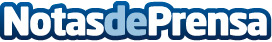 El Puerto de Bilbao lanza un proyecto de vehículos conectadosLa tecnología C-ITS de Kapsch TrafficCom hace que el tráfico sea más seguro y sostenibleDatos de contacto:Sandra Bijelic Head of Corporate Communications  Kapsch TrafficCom AG 43 664 628 1720 Nota de prensa publicada en: https://www.notasdeprensa.es/el-puerto-de-bilbao-lanza-un-proyecto-de_1 Categorias: País Vasco Logística Movilidad y Transporte Actualidad Empresarial http://www.notasdeprensa.es